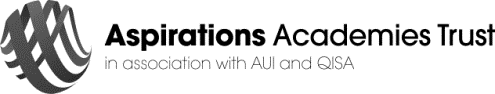 Application for Teaching Post (Secondary)Incomplete application forms will not be considered.  CVs will only be considered as part of the additional information provided with a fully completed application form.Personal detailsProfessional statusEducation and qualifications(Please provide details in respect of all formal education above primary age)Secondary/Further EducationHigher education courses and courses leading to other relevant qualifications, such as those leading to qualified status and to membership of professional institutionsContinuing professional and personal developmentCurrent employmentPrevious posts / employment (provide details of all previous posts and employment in reverse chronological order continuing on supplementary sheets if required)Employment in EducationOther Paid EmploymentKnowledge, experience and skillsOther activities(Provide details in respect of all periods since secondary education that are not covered in sections 3, 5 and 6, include any gaps in employment history here)ReferencesDeclarationsEligibility to workInformation in respect of applicants declaring a disabilityWe welcome applications from people with disabilities and guarantee an interview for those with a declared disability should they meet the minimum criteria for the job. The Equality Act 2010 defines disability as “any physical or mental impairment which has a substantial and long term effect on his or her ability to carry out normal day-to-day activities”.Criminal background informationThe Aspirations Academies Trust (AAT) requires all prospective employees appointed to work in its academies or otherwise to undertake regulated activity to submit an enhanced Disclosure and Barring Service (DBS) certificate prior to taking up appointment.  You are required, before appointment, to disclose any convictions, cautions, reprimands or final warnings that are not “protected” as defined by the Rehabilitation of Offenders Act 1974 (Exceptions) Order 1975 (as amended in 2013 by SI 2013 1198). Disclosure of a criminal background will not necessarily prevent your employment – consideration will be given to the nature of the offence(s) and when they occurred.  Please note that if you are appointed and subsequently it is found that you failed to disclose any required details this may lead to the offer of appointment being withdrawn or, if your employment has already commenced, to your employment with the AAT being terminated.In relation to the above, you are required to complete the following:Children’s barred listAs an applicant for a post undertaking regulated activity in an AAT academy, if you are appointed a check will be undertaken to confirm whether or not you are identified on the DBS barred list of individuals who are unsuitable for working with children.In relation to the above, you are required to complete the following:Prohibition order preventing a person from carrying out teaching workAs an applicant for a teaching post in an AAT academy, if you are appointed a check will be undertaken to confirm whether or not you are subject to a prohibition order (or other relevant restriction order) issued by the Secretary of State.In relation to the above, you are required to complete the following:Personal relationshipsTo ensure the appointment process is undertaken in accordance with guidance issued in respect of public service all candidates are asked to declare if they have a personal relationship with an existing employee, director or governor of the Aspirations Academies Trust.  Please note that any such relationship would not bar an individual from appointment.Accuracy and completeness of information providedPlease sign below or type your name to confirm that you have read, understood and agree with the following declaration.
Recruitment Monitoring Form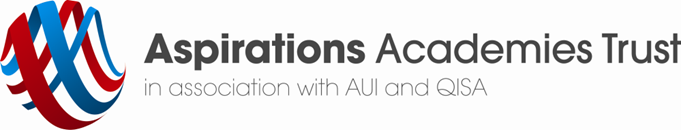 This form will be treated in the strictest confidence and will only be used for the purpose of recruitment monitoring.   Please provide the requested details marking any chosen category with a cross xName: Post Applied for:					Academy: Post applied for   (and closing date)AcademySurnameTitleForename(s)Previous surname(s) (if applicable)Previous surname(s) (if applicable)Home addressHouse number and streetHome addressTown/cityHome addressCountyHome addressPostcodeContact address (if different to above)House number and streetContact address (if different to above)Town/cityContact address (if different to above)CountyContact address (if different to above)PostcodeTelephone numbers (please only list numbers we can call to contact you)HomeTelephone numbers (please only list numbers we can call to contact you)MobileTelephone numbers (please only list numbers we can call to contact you)WorkEmail addressEmail addressDate of birthDate of birthNational Insurance NumberNational Insurance NumberTeacher reference numberTeacher reference numberDo you hold a full UK driving licence?Do you hold a full UK driving licence?Yes / NoDateDo you hold Qualified Teacher Status (QTS)?  Statutory Induction year completed?(if qualified after 7th May 1999)National Professional Qualification for Headteachers?Name of school/collegeStart/end dates (indicate if part time)Qualifications attained (include details of subjects)GradesDate AwardedHigher Education establishments attendedStart/end dates (indicate if part time)Qualifications attained (include details of main and subsidiary subjects)GradesDate AwardedShort courses attended (during last 3 years)Short courses attended (during last 3 years)Short courses attended (during last 3 years)Short courses attended (during last 3 years)Course title / details (include details of length of course and any formal awards/qualifications arising)Duration of CourseOrganising BodyDate AwardedJob TitleTotal Gross SalaryName of employer (current or most recent)Start DateEnd DateAddress(including post code)Number on RollAge RangeType of SchoolNotice Period Required / Date AvailableCurrent Salary Scale (MPS, UPS, Leadership)Current Salary PointTLR (if applicable)Additional Allowances (Recruitment and Retention)Main duties: Please include subjects, age groups taught and other responsibilitiesMain duties: Please include subjects, age groups taught and other responsibilitiesMain duties: Please include subjects, age groups taught and other responsibilitiesMain duties: Please include subjects, age groups taught and other responsibilitiesEmployer (name, address and type of school)No on rollAge rangePost held, subjects taught, main responsibilitiesReason for leavingStart/end datesEmployerPosition and ResponsibilitiesReason for leavingStart/end datesUsing no more than 2 A4 pages, describe how you meet the requirements outlined in the Person SpecificationWhat skills, interests, passions and experience will you bring to Rivers Academy West London?Describe the biggest influences on your own teaching practice (research, people, ideas or publications that have had an impact on you). What skills, knowledge and attributes do you think are important in preparing students for the 21st Century?How will you make an impact and measure your success at Rivers Academy West London?Start/end dates Details of activitiesPlease provide the contact details of at least two referees, one of whom should be your current/most recent employer, usually the Headteacher (it is normally expected that between them your references will refer to your professional and/or other relevant experience over a minimum period of the last three years) Please provide the contact details of at least two referees, one of whom should be your current/most recent employer, usually the Headteacher (it is normally expected that between them your references will refer to your professional and/or other relevant experience over a minimum period of the last three years) Please provide the contact details of at least two referees, one of whom should be your current/most recent employer, usually the Headteacher (it is normally expected that between them your references will refer to your professional and/or other relevant experience over a minimum period of the last three years) Please provide the contact details of at least two referees, one of whom should be your current/most recent employer, usually the Headteacher (it is normally expected that between them your references will refer to your professional and/or other relevant experience over a minimum period of the last three years) Please provide the contact details of at least two referees, one of whom should be your current/most recent employer, usually the Headteacher (it is normally expected that between them your references will refer to your professional and/or other relevant experience over a minimum period of the last three years) Please tick the box if you would prefer that your referees are not contacted prior to interviewPlease tick the box if you would prefer that your referees are not contacted prior to interviewPlease tick the box if you would prefer that your referees are not contacted prior to interviewPlease tick the box if you would prefer that your referees are not contacted prior to interviewReferee 1Referee 2NameNameJob titleJob titleOrganisationOrganisationFull addressFull addressTelephone numberTelephone numberMobile numberMobile numberEmail addressEmail addressReferee’s relationship to youReferee’s relationship to youAre you a UK or EU / EEA Citizen? (delete as appropriate)Are you a UK or EU / EEA Citizen? (delete as appropriate)YesNoIf you answered “No” to (i), please indicate if you would require a Certificate of Sponsorship in order to take up appointment (delete as appropriate)If you answered “No” to (i), please indicate if you would require a Certificate of Sponsorship in order to take up appointment (delete as appropriate)YesNoIf you answered “No” to (ii), please provide details of the basis on which you are eligible to work within the UK.Do you consider yourself to have a disability that you wish to declare in making this application? (delete as appropriate)Do you consider yourself to have a disability that you wish to declare in making this application? (delete as appropriate)YesNoIf you answered “Yes” to (i), is there anything we need to know about your disability in order to provide you with any help you may need if you are invited to interview?  (delete as appropriate)If you answered “Yes” to (i), is there anything we need to know about your disability in order to provide you with any help you may need if you are invited to interview?  (delete as appropriate)YesNoIf you answered “Yes” to (ii), please provide relevant details.Do you have any convictions, cautions, reprimands or final warnings that are not “protected” as defined by the Rehabilitation of Offenders Act 1974 (Exceptions) Order 1975 (as amended in 2013 by SI 2013 1198)?  (delete as appropriate)If you answer “yes”, you are expected to submit relevant written details (e.g. description of offence, date of incident and date of conviction).  These written details should be submitted at the same time as this application but in a separate letter posted to the Academy and marked “Strictly private and confidential for the attention of the Principal”.  The letter should clearly indicate it is related to the job application.YesNoAre you identified on the DBS barred list of individuals who are unsuitable for working with children? (delete as appropriate) YesNoAre you subject to an order issued by the Secretary of State prohibiting you from (or placing restriction on you) carrying out teaching work? (delete as appropriate)YesNoPlease declare if you have a family relationship or other close relationship with an existing Aspirations Academies Trust employee, director or governor.  If so, please give detailsFor the purposes of the Data Protection Act 1998, I consent to the information contained in this form and any information received by or on behalf of Aspirations Academies Trust relating to the subject matter of this form, being processed by them in administering the recruitment process. I declare that the information I have given on this form and attachments is correct and true and agree that this may be used for registered purposes under the Data Protection Act 1998.  I also agree that, if appointed the information will form part of the basis of my engagement.  I authorise Aspirations Academies Trust to check the information supplied and understand that providing misleading or false information or omitting any relevant information, could result in the withdrawal of any offer of appointment or my dismissal at any time in the future and possible criminal conviction.For the purposes of the Data Protection Act 1998, I consent to the information contained in this form and any information received by or on behalf of Aspirations Academies Trust relating to the subject matter of this form, being processed by them in administering the recruitment process. I declare that the information I have given on this form and attachments is correct and true and agree that this may be used for registered purposes under the Data Protection Act 1998.  I also agree that, if appointed the information will form part of the basis of my engagement.  I authorise Aspirations Academies Trust to check the information supplied and understand that providing misleading or false information or omitting any relevant information, could result in the withdrawal of any offer of appointment or my dismissal at any time in the future and possible criminal conviction.For the purposes of the Data Protection Act 1998, I consent to the information contained in this form and any information received by or on behalf of Aspirations Academies Trust relating to the subject matter of this form, being processed by them in administering the recruitment process. I declare that the information I have given on this form and attachments is correct and true and agree that this may be used for registered purposes under the Data Protection Act 1998.  I also agree that, if appointed the information will form part of the basis of my engagement.  I authorise Aspirations Academies Trust to check the information supplied and understand that providing misleading or false information or omitting any relevant information, could result in the withdrawal of any offer of appointment or my dismissal at any time in the future and possible criminal conviction.For the purposes of the Data Protection Act 1998, I consent to the information contained in this form and any information received by or on behalf of Aspirations Academies Trust relating to the subject matter of this form, being processed by them in administering the recruitment process. I declare that the information I have given on this form and attachments is correct and true and agree that this may be used for registered purposes under the Data Protection Act 1998.  I also agree that, if appointed the information will form part of the basis of my engagement.  I authorise Aspirations Academies Trust to check the information supplied and understand that providing misleading or false information or omitting any relevant information, could result in the withdrawal of any offer of appointment or my dismissal at any time in the future and possible criminal conviction.Signed:Date:How did you become aware of this job opportunity?If through an advert please indicate the name of the publication in which you saw the advert.How did you become aware of this job opportunity?If through an advert please indicate the name of the publication in which you saw the advert.How did you become aware of this job opportunity?If through an advert please indicate the name of the publication in which you saw the advert.Gender:   		Male:			Female:Gender:   		Male:			Female:Gender:   		Male:			Female:Gender:   		Male:			Female:Gender:   		Male:			Female:Age Group: Age Group: Age Group: Age Group: Age Group: Under 20 years: Under 20 years: 20 – 29 years:20 – 29 years:30 – 39 years:40 – 49 years: 40 – 49 years: 50 – 59 years: 50 – 59 years: 60 + years What is your ethnic group?  Choose one option that best describes your ethnic group or backgroundWhat is your ethnic group?  Choose one option that best describes your ethnic group or backgroundWhat is your ethnic group?  Choose one option that best describes your ethnic group or backgroundWhat is your ethnic group?  Choose one option that best describes your ethnic group or backgroundWhat is your ethnic group?  Choose one option that best describes your ethnic group or backgroundWhite1. 	English/Welsh/Scottish/Northern Irish/British  2. 	Irish 3. 	Gypsy or Irish Traveller  4. 	Any other White background, please describe below White1. 	English/Welsh/Scottish/Northern Irish/British  2. 	Irish 3. 	Gypsy or Irish Traveller  4. 	Any other White background, please describe below White1. 	English/Welsh/Scottish/Northern Irish/British  2. 	Irish 3. 	Gypsy or Irish Traveller  4. 	Any other White background, please describe below Asian/Asian British9. 	Indian  10. Pakistani  11. Bangladeshi 12. Chinese 13. Any other Asian background, please describe below Asian/Asian British9. 	Indian  10. Pakistani  11. Bangladeshi 12. Chinese 13. Any other Asian background, please describe below Mixed/Multiple ethnic groups5. 	White and Black Caribbean  6. 	White and Black African  7. 	White and Asian  8. 	Any other Mixed/Multiple ethnic background, please describe below Mixed/Multiple ethnic groups5. 	White and Black Caribbean  6. 	White and Black African  7. 	White and Asian  8. 	Any other Mixed/Multiple ethnic background, please describe below Mixed/Multiple ethnic groups5. 	White and Black Caribbean  6. 	White and Black African  7. 	White and Asian  8. 	Any other Mixed/Multiple ethnic background, please describe below Black/ African/Caribbean/Black British14. African 15. Caribbean  16. Any other Black/African/Caribbean background, please describe below Black/ African/Caribbean/Black British14. African 15. Caribbean  16. Any other Black/African/Caribbean background, please describe below Other ethnic group17. Arab 18. Any other ethnic group  Other ethnic group17. Arab 18. Any other ethnic group  Further description of ethnic group (if required):Disability:  As defined by the Equality Act 2010, a person is disabled if they have a physical or mental impairment that has a ‘substantial’ and ‘long term’ negative effect on their ability to do normal daily activities.With reference to this definition, do you consider yourself to have a disability?Yes:			No:Disability:  As defined by the Equality Act 2010, a person is disabled if they have a physical or mental impairment that has a ‘substantial’ and ‘long term’ negative effect on their ability to do normal daily activities.With reference to this definition, do you consider yourself to have a disability?Yes:			No:Disability:  As defined by the Equality Act 2010, a person is disabled if they have a physical or mental impairment that has a ‘substantial’ and ‘long term’ negative effect on their ability to do normal daily activities.With reference to this definition, do you consider yourself to have a disability?Yes:			No:Disability:  As defined by the Equality Act 2010, a person is disabled if they have a physical or mental impairment that has a ‘substantial’ and ‘long term’ negative effect on their ability to do normal daily activities.With reference to this definition, do you consider yourself to have a disability?Yes:			No:Disability:  As defined by the Equality Act 2010, a person is disabled if they have a physical or mental impairment that has a ‘substantial’ and ‘long term’ negative effect on their ability to do normal daily activities.With reference to this definition, do you consider yourself to have a disability?Yes:			No: